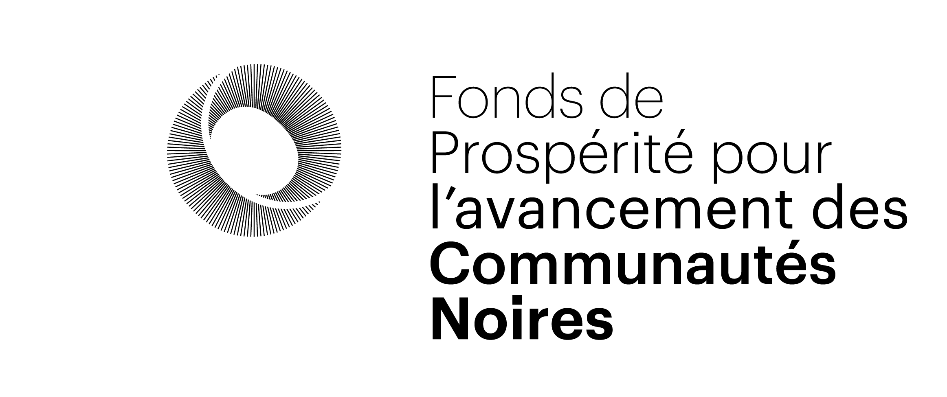 Foire aux questionsCritères d’admissibilité
Quelle est l’admissibilité à la subvention?
•Doit être une organisation dirigée par des Noirs* et au service des Noirs**;* Organisation dirigée par des Noirs :Au moins deux tiers des dirigeants (par exemple, le conseil d'administration, la direction, l'équipe de gestion) doivent s'identifier comme Noirs. ** Organisation au service des Noirs :Une part importante des activités du programme vise à servir en priorité les communautés noires du Canada.
•Doit être une organisation à but non lucratif ou un organisme de bienfaisance canadien enregistré;
•Doit avoir un projet existant dans les domaines des arts et de la culture ou de la justice pénale, qui répond aux critères du programme de subvention, ou un projet proposé pour lequel un financement initial a déjà été obtenu;
•Doit avoir une présence en ligne (c.-à-d. site Web, médias sociaux, etc.);
•Doit être en mesure de présenter des états financiers à jour; (c.-à-d. les états financiers vérifiés ou les états financiers non vérifiés au cours des deux dernières années, associés à une déclaration de revenus et aux relevés bancaires sont acceptables);• Les organisations qui demandent 50 000 $ sont tenues de soumettre des états financiers vérifiés pour les 3 derniers exercices qui ont été vérifiés par un expert-comptable agréé ;
•L'organisation ne peut pas avoir de dette fiscale impayée – ou doit avoir un plan de paiement à jour (démontrant au moins deux (2) mois de paiement ponctuel de la dette fiscale impayée);
•L'organisation ne peut pas avoir déclaré faillite.Quelles initiatives la subvention soutient-elle?Quelques exemples de questions prioritaires dans les domaines des arts et de la culture et de la justice pénale :  Arts et culture : • Changement de système; Initiatives de collaboration qui mènent à des changements à l’échelle du système pour la durabilité• Renforcement des capacités : initiatives qui renforcent la gouvernance, la capacité opérationnelle, afin d’accroître l’impact 	 • Santé mentale et bien-êtreJustice pénale :  • Programmes de réinsertion sociale : programmes ou services qui aident les personnes à réintégrer la société • Prévention et soutiens : programmes ou services qui réduisent le risque d’incarcération • Santé mentale et bien-êtreQuelle est la date limite pour présenter une demande de subvention? Date limite : 12 mai 2023, 23 h 59 (HAE) Pouvons-nous présenter une demande si nous ne répondons pas à l’exigence (c.-à-d. que nous ne sommes pas inscrits, que nous n’avons pas de dossiers financiers, etc.)?    Non.  Toutes les exigences doivent être remplies pour être admissible à la subvention. Pouvons-nous postuler si nous n’avons pas été retenus dans le processus de demande précédent?   Oui.  Tous les organismes sont encouragés à présenter une demande une fois qu’ils satisfont à tous les critères d’admissibilité. Pouvons-nous postuler si nous n’avons pas été retenus dans le processus de demande précédent?   Oui.  Tous les organismes sont encouragés à présenter une demande une fois qu’ils satisfont à tous les critères d’admissibilité. Pouvons-nous présenter une demande si le programme pour lequel nous présentons une demande reçoit du financement d’un autre organisme?Oui.  Il n’y a aucune restriction si vous recevez actuellement du financement d’un autre organisme, pourvu que vous indiquiez clairement la répartition des coûts. Ne peut pas être pour les mêmes dépenses.Composants de l’applicationAperçu du processus de demande – quels documents et informations sont requis? Le processus de demande est le suivant : • Visite : https://bof.smapply.io/  • Répondez au questionnaire d’éligibilité • Remplir les renseignements sur l’organisation et les questions sur les demandes de subvention  • Télécharger / télécharger le modèle de budget • Télécharger les états financiers  • Autoriser l’application • Soumettre une demande Les documents et informations requis sont les suivants: • Modèle de budget • Organisations demandant 25 000 $, des états financiers vérifiés ou une déclaration de revenus FS + non vérifiée• FPACN a obtenu des fonds supplémentaires pour des subventions de 15K $ qui seront attribuées sur la base des mêmes critères d’admissibilité décrits dans les montants de niveau 2 et seront attribués sur recommandation des équipes de sélection.• Organisations demandant 50 000 $, états financiers vérifiés des 3 dernières annéesY a-t-il un montant minimum ou maximum qui peut être demandé? Oui.  Le montant minimum qui peut être demandé est de 25 000 $ ou de 50 000 $ maximum.  Combien d’années de financement pluriannuel pouvons-nous choisir?Les organismes peuvent présenter une demande de financement d’un ou deux ans.Si nous choisissons un financement pluriannuel, comment le financement est-il réparti?  Recevons-nous 50 000 $ par année ou 50 000 $ sur les 2 ans?  Le financement pluriannuel serait versé sous forme de paiement récurrent de 25 000 $ chaque année au cours des 2 années.  Une entreprise tierce peut-elle présenter une demande en notre nom?  Pas pour le programme de subventions actuel.Qui devons-nous contacter si nous avons des questions?  bofgrants@blackopportunityfund.orgL’URL n’accepte pas les informations sur le site Web de mon organisme de bienfaisance.  Comment devrait-il apparaître?	L’adresse du site Web doit inclure le http:// ou le https:// par exemple, https://blackopportunityfund.ca/ vs www.blackopportunityfund.ca/Pouvons-nous postuler plusieurs fois, c’est-à-dire s’ils ont des programmes distincts qui couvrent les arts et la culture, et la justice pénale?Oui Pouvons-nous présenter une demande conjointe avec un organisme sans but lucratif ou un organisme de bienfaisance si nous sommes un organisme à but lucratif qui gère le programme?Non. La subvention est réservée aux organismes sans but lucratif et aux organismes de bienfaisance enregistrés.Comment savoir si notre demande a été approuvée?FPACN enverra un avis à tous les candidats une fois que l’adjudication aura été terminée et que les gagnants auront été choisis.  L’arbitrage sera terminé d’ici la fin de juin 2023.Y aura-t-il un suivi des progrès et des rapports que BOF exigera des lauréats de subventions?Oui. Les détails seront décrits dans l’accord de subvention.Oui. FPACN annoncera les bénéficiaires de subventions via nos médias sociaux et mettra en évidence les gagnants sur notre site Web, par exemple, les bénéficiaires de subventions BOF Education & Health https://blackopportunityfund.ca/who-we-fund/Dans combien de temps recevrons-nous les fonds si notre demande a été approuvée?FPACN communiquera avec les boursiers avec des détails dans les jours suivant la fin de la sélection par courriel. Début juillet 2023.Si nous ne réussissons pas, pouvons-nous recevoir des commentaires?Oui. BOF vous fournira des notes de l’équipe de sélection qui pourraient vous être utiles lorsque vous présenterez une demande de financement futur. 